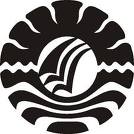 SKRIPSIPerancangan Buku Digital Pembelajaran Tertib Berlalu Lintas Berbasis AndroidANA FAJRIANI1229040025PRODI PENDIDIKAN TEKNIK INFORMATIKA DAN KOMPUTERJURUSAN PENDIDIKAN TEKNIK ELEKTROFAKULTAS TEKNIKUNIVERSITAS NEGERI MAKASSAR2016ABSTRAKANA FAJRIANI, 1229040025. 2016. Perancangan Buku Digital Pembelajaran Tertib Berlalu Lintas Berbasis Android. Skripsi Program Studi Pendidikan Teknik Informatika dan Komputer, Jurusan Pendidikan Teknik Elektro. Fakultas Teknik. Universitas Negeri Makassar. Pembimbing: Syahrul dan Suhartono.	Penelitian bertujuan merancang dan membuat sebuah buku digital pembelajaran tertib berlalu lintas berbasis Android. Penelitian ini merupakan penelitian Research and Development (R&D) dengan model pengembangan sistem prototype. Aplikasi buku digital tertib berlalu lintas berbasis android merupakan aplikasi yang bersifat mobile yang memungkinkan penggunanya (user) dapat menggunakannya dimanapun dan kapanpun karena tidak menggunakan koneksi internet (offline).Uji coba aplikasi buku digital dilakukan kepada siswa sebanyak 38 orang dan pengguna memberikan tanggapan mereka tentang aplikasi ini dengan lima kategori yaitu sangat baik, baik, cukup, kurang, dan sangat kurang. Sebanyak 38 siswa untuk memberikan tanggapan mereka tentang buku digital ini dan hasilnya 30 orang atau 78,94% pada kategori sangat baik serta pada kategori baik sebanyak 8 orang atau 21,05%. Hal ini dapat disimpulkan bahwa user memiliki tanggapan yang positif (sangat baik) terhadap aplikasi ini.Kata Kunci : tertib berlalu lintas, android, buku digital, Research and Development (R&D), prototype.DAFTAR PUSTAKA[1]	U. S. Sidin, “Penerapan Strategi Scaffolding Pada Pembelajaran Pemrograman Web Di Smk Kartika Wirabuana 1,” Publ. Pendidik., vol. 6, no. 3, 2016.[2]	A. A. Said, D. Cahyadi, and I. Arifin, “Perancangan Media Pembelajaran.” Badan Penerbit Universitas Negeri Makassar, 2017.[3]	A. Wahid and S. Luhriyani, “Pengembangan Model Online Digital Signage berbasis XIBO di Fakultas Bahasa dan Sastra UNM,” in Seminar Nasional Lembaga Penelitian UNM, 2017, vol. 2, no. 1.[4]	M. Mantasia and R. Saharuddin, “Pengembangan sistem informasi perpustakaan pada Jurusan Teknik Elektronika FT UNM,” in Seminar Nasional Lembaga Penelitian UNM, 2019.[5]	H. Jaya, “LABORATORIUM VIRTUAL MATA KULIAH PRAKTIKUM ELEKTRONIKA DIGITAL. JURUSAN PENDIDIKAN TEKNIK ELEKTRONIKA FAKULTAS TEKNIK UNIVERSITAS NEGERI MAKASSAR,” Elektron. Telekomun. Comput., vol. 4, no. 2, 2010.[6]	M. R. Saing and S. G. Zain, “Aplikasi Augmented Reality Pengenalan Transportasi Darat, Laut Dan Udara Berbasis Android,” in Seminar Nasional Lembaga Penelitian UNM, 2017, vol. 2, no. 1.